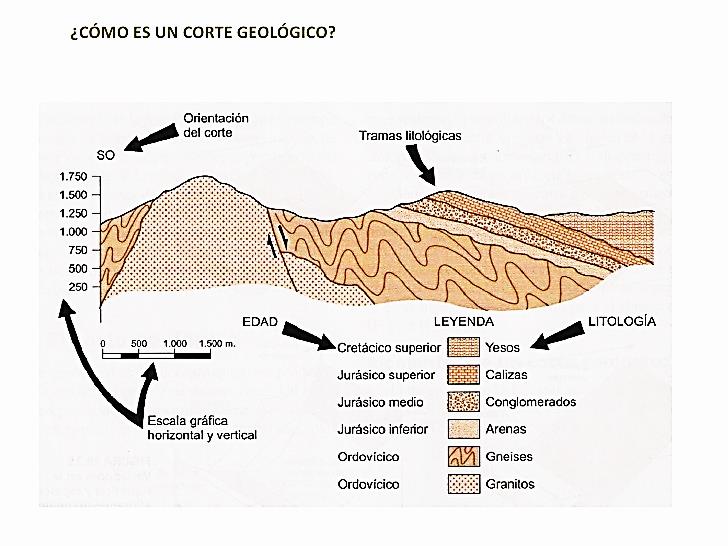 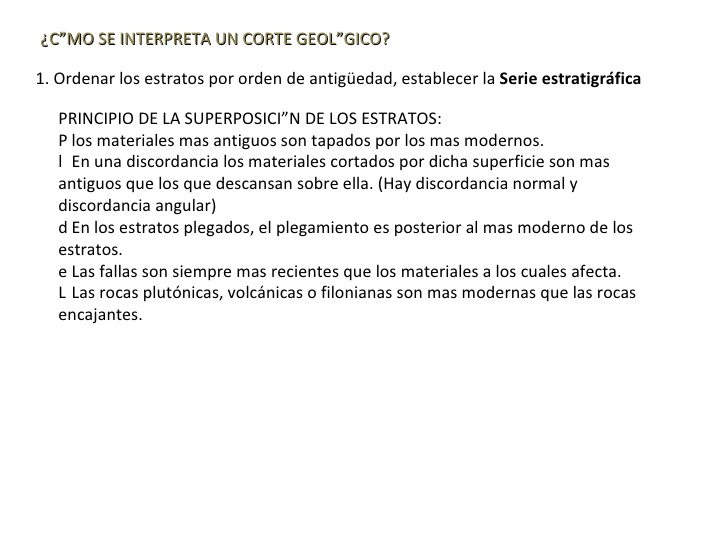 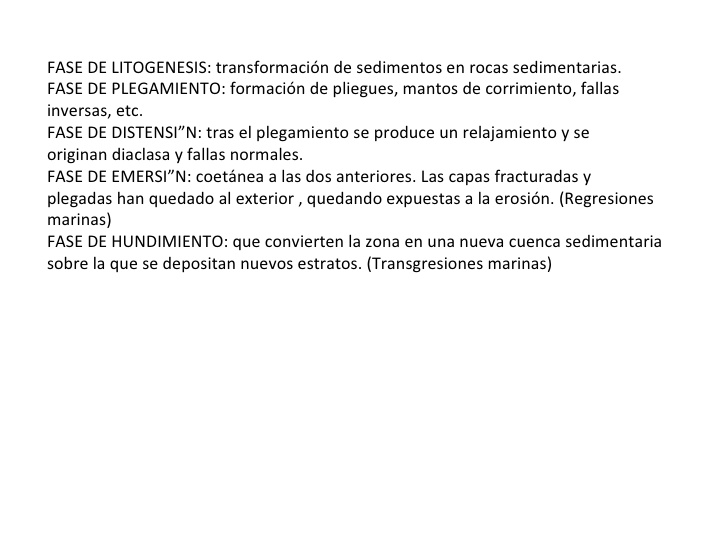 CORTE NºCORTE GEOLÓGICO y LeyendaCORTE GEOLÓGICO y LeyendaCORTE GEOLÓGICO y LeyendaCORTE GEOLÓGICO y LeyendaCORTE GEOLÓGICO y LeyendaReconstrucción de la historia geológica.1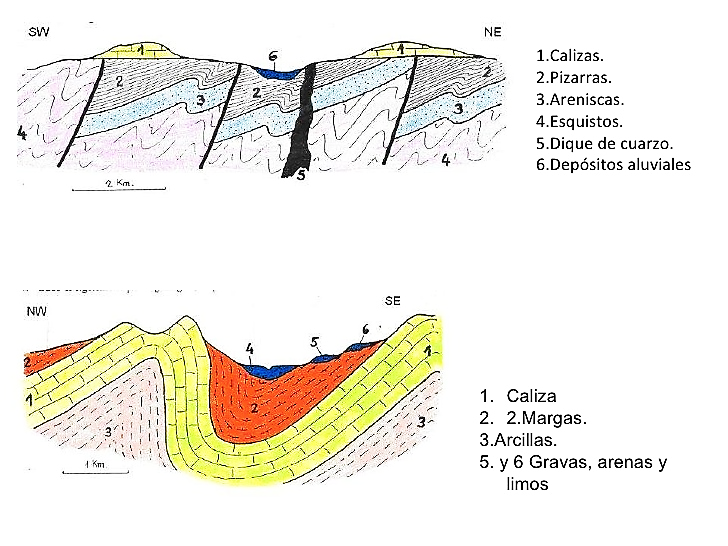 2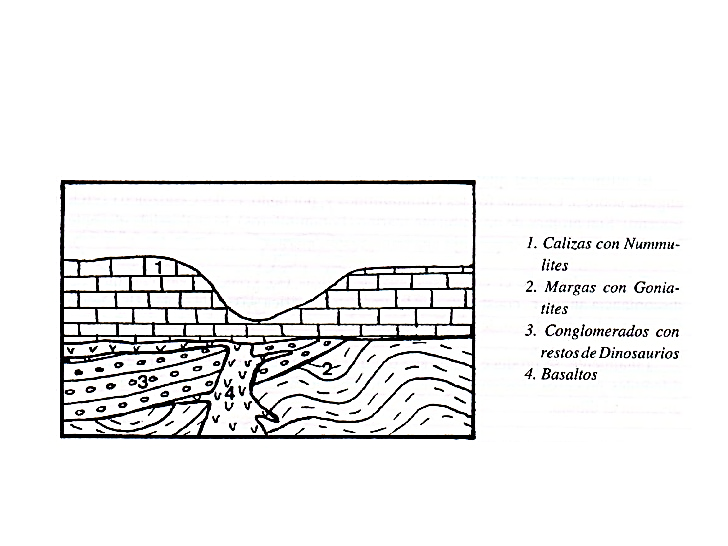 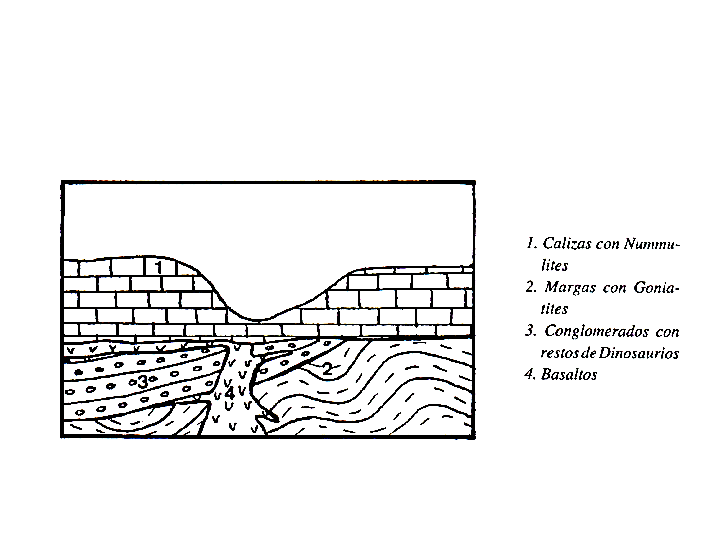 Goniatites: nautiloideos Paleozoico superior. Nummulites: foraminíferos (protozoos) planctónicos Cenozoico.Goniatites: nautiloideos Paleozoico superior. Nummulites: foraminíferos (protozoos) planctónicos Cenozoico.Goniatites: nautiloideos Paleozoico superior. Nummulites: foraminíferos (protozoos) planctónicos Cenozoico.Goniatites: nautiloideos Paleozoico superior. Nummulites: foraminíferos (protozoos) planctónicos Cenozoico.Goniatites: nautiloideos Paleozoico superior. Nummulites: foraminíferos (protozoos) planctónicos Cenozoico.3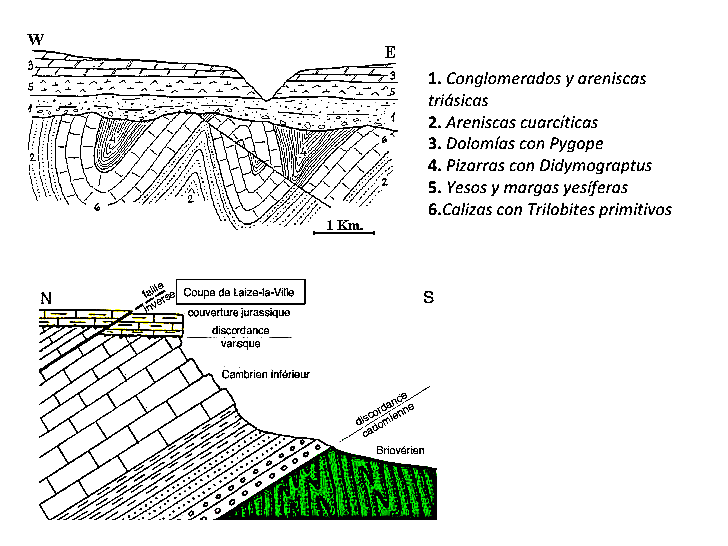 De abajo a arriba: 1 .Esquistos Cámbrico (Brioveriense)   2. Conglomerados, areniscas y arcillas Cámbrico.3. Calizas con Trilobites.       4. Dolomías.            5. Margas con Anmonites Jurásico.  De abajo a arriba: 1 .Esquistos Cámbrico (Brioveriense)   2. Conglomerados, areniscas y arcillas Cámbrico.3. Calizas con Trilobites.       4. Dolomías.            5. Margas con Anmonites Jurásico.  De abajo a arriba: 1 .Esquistos Cámbrico (Brioveriense)   2. Conglomerados, areniscas y arcillas Cámbrico.3. Calizas con Trilobites.       4. Dolomías.            5. Margas con Anmonites Jurásico.  De abajo a arriba: 1 .Esquistos Cámbrico (Brioveriense)   2. Conglomerados, areniscas y arcillas Cámbrico.3. Calizas con Trilobites.       4. Dolomías.            5. Margas con Anmonites Jurásico.  4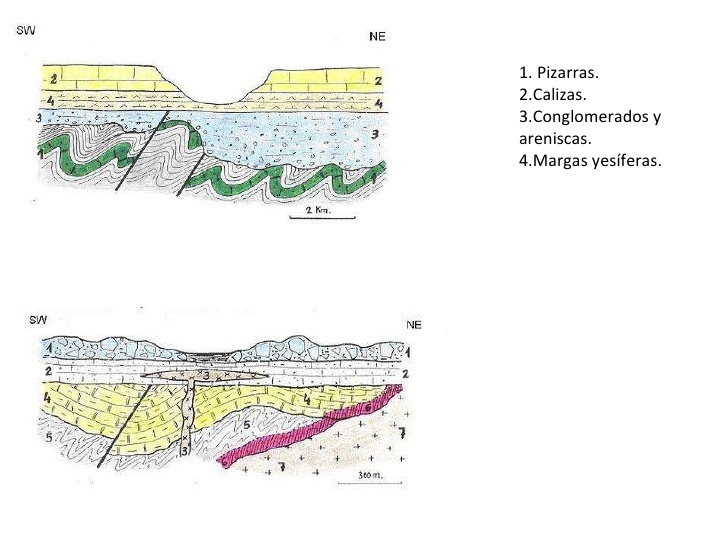 5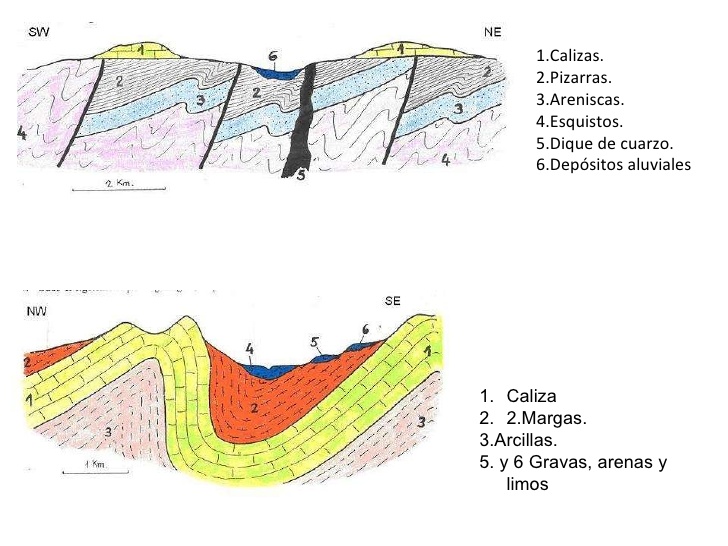 6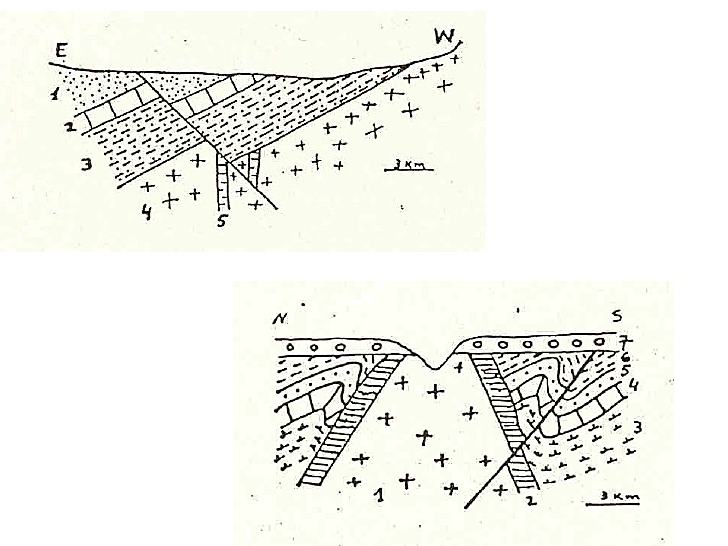 1. Areniscas con fósiles de Dinosaurios.    2. Calizas   3. Margas con Anmonites.    4. Granito      5. Dique de Pegmatita1. Areniscas con fósiles de Dinosaurios.    2. Calizas   3. Margas con Anmonites.    4. Granito      5. Dique de Pegmatita7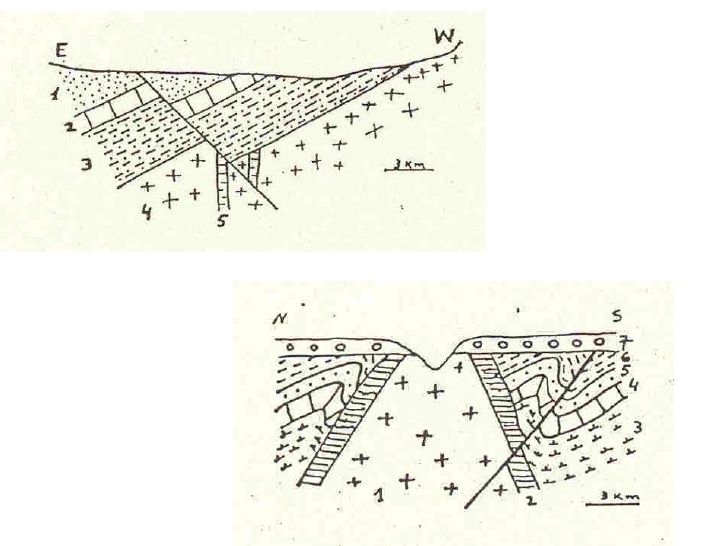 GranodioritaCorneanas (rocas con minerales índice de metamorfismo térmico).MargasCalizas con AnmonitesAreniscas CretácicoArcillasConglomeradosGranodioritaCorneanas (rocas con minerales índice de metamorfismo térmico).MargasCalizas con AnmonitesAreniscas CretácicoArcillasConglomerados8Brechas con restos fósiles de MamutsCalcarenitas con Pectem (bivalvo) e Isurus (dientes de tiburón) MiocenoDique y Lacolito de Granito y AplitaMargas con AnmonitesPizarras con Graptolites OrdovícicoCorneanasGranitoBrechas con restos fósiles de MamutsCalcarenitas con Pectem (bivalvo) e Isurus (dientes de tiburón) MiocenoDique y Lacolito de Granito y AplitaMargas con AnmonitesPizarras con Graptolites OrdovícicoCorneanasGranito9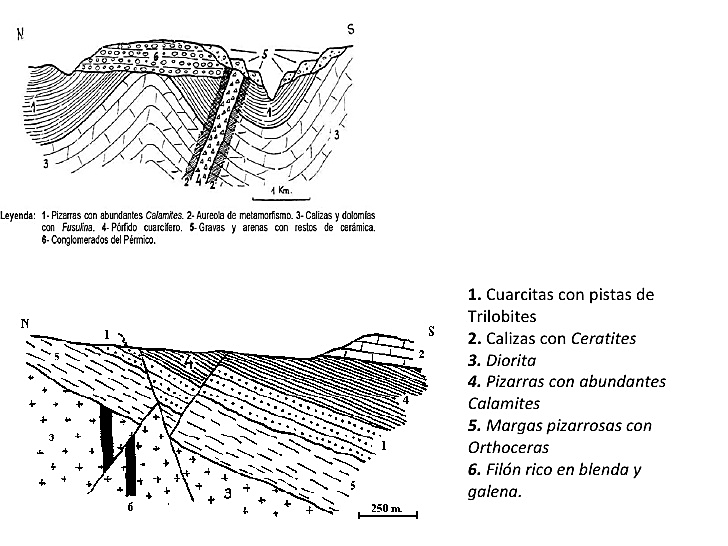 10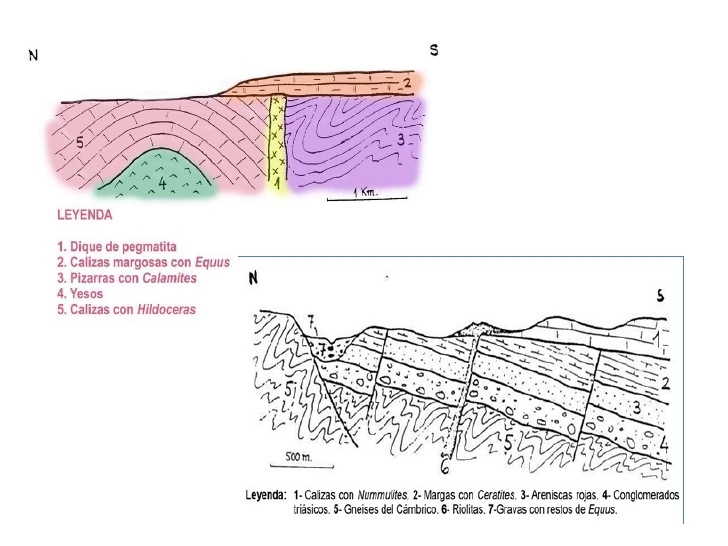 Calizas con Nummulites (foraminíferos planctónicos) CenozoicoMargas con AnmonitesAreniscas rojasConglomerados TriásicoGneises. CámbricoRiolitasGravas con fósiles de Equus (caballos) CenozoicoCalizas con Nummulites (foraminíferos planctónicos) CenozoicoMargas con AnmonitesAreniscas rojasConglomerados TriásicoGneises. CámbricoRiolitasGravas con fósiles de Equus (caballos) CenozoicoCalizas con Nummulites (foraminíferos planctónicos) CenozoicoMargas con AnmonitesAreniscas rojasConglomerados TriásicoGneises. CámbricoRiolitasGravas con fósiles de Equus (caballos) Cenozoico11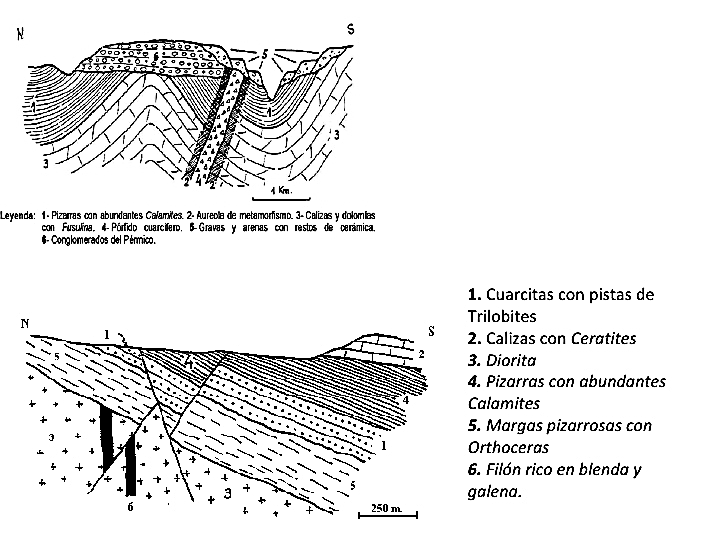 Pizarras con Calamites (flora carbonífera)Aureola de metamorfismoCalizas y dolomías con Fusulina (foraminífero, protozoo planctónico) CarboníferoDique de pórfido cuarcíferoGravas y arenas con restos de cerámicaConglomerados PérmicoPizarras con Calamites (flora carbonífera)Aureola de metamorfismoCalizas y dolomías con Fusulina (foraminífero, protozoo planctónico) CarboníferoDique de pórfido cuarcíferoGravas y arenas con restos de cerámicaConglomerados PérmicoPizarras con Calamites (flora carbonífera)Aureola de metamorfismoCalizas y dolomías con Fusulina (foraminífero, protozoo planctónico) CarboníferoDique de pórfido cuarcíferoGravas y arenas con restos de cerámicaConglomerados Pérmico12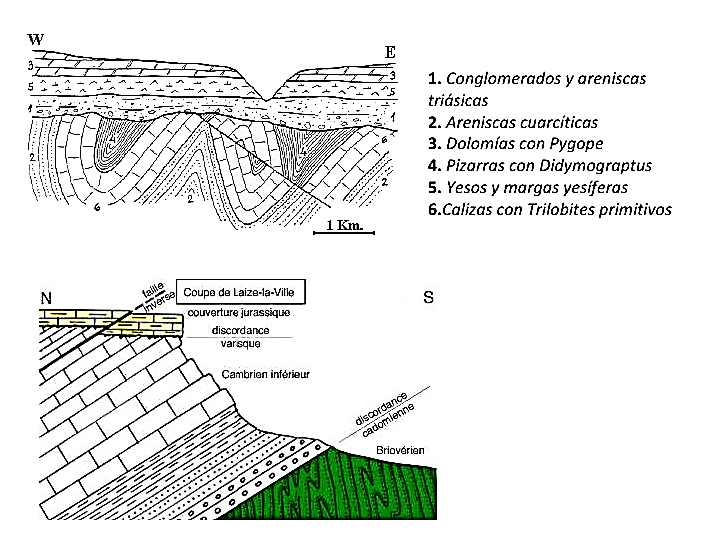 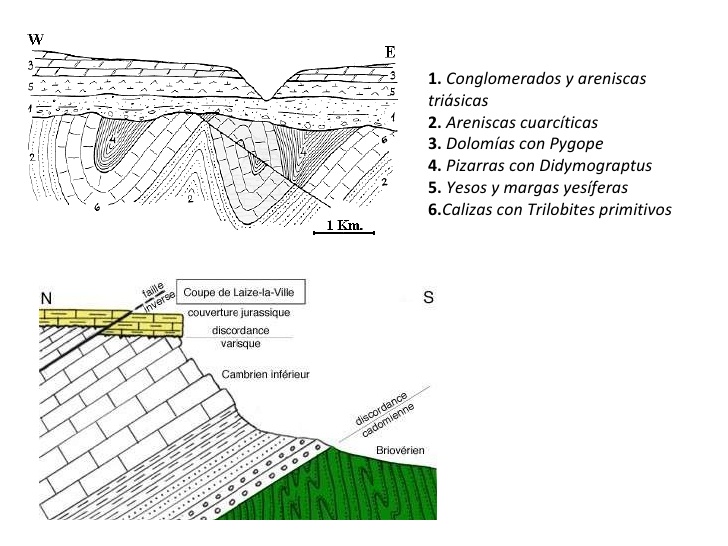 13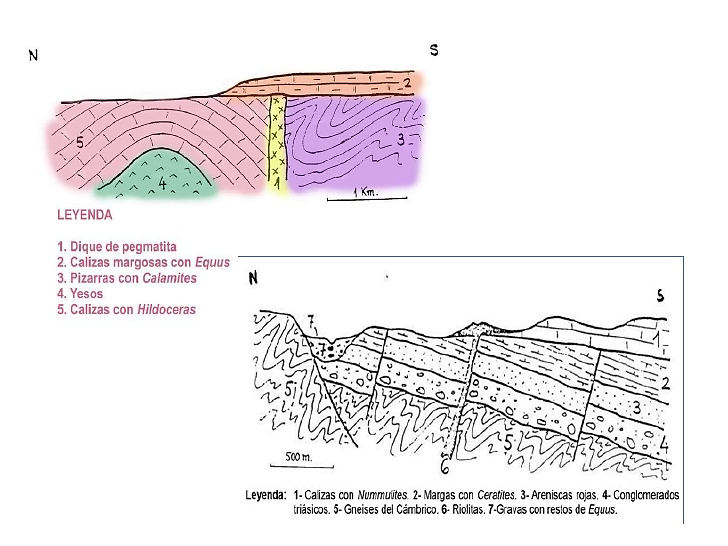 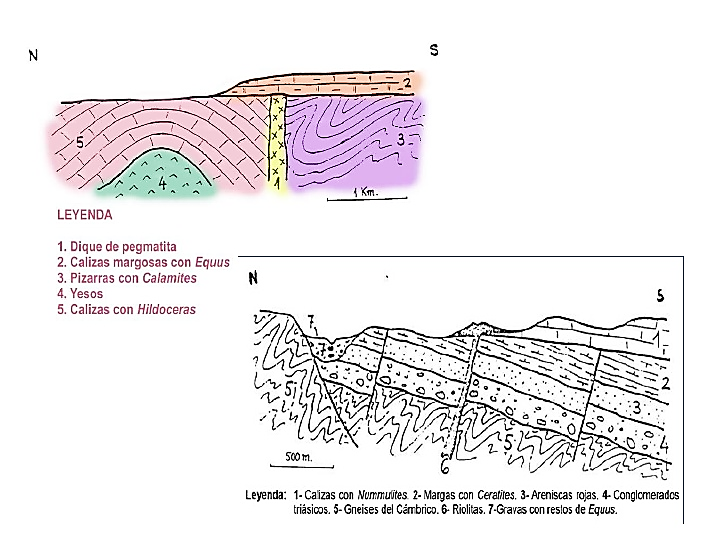 14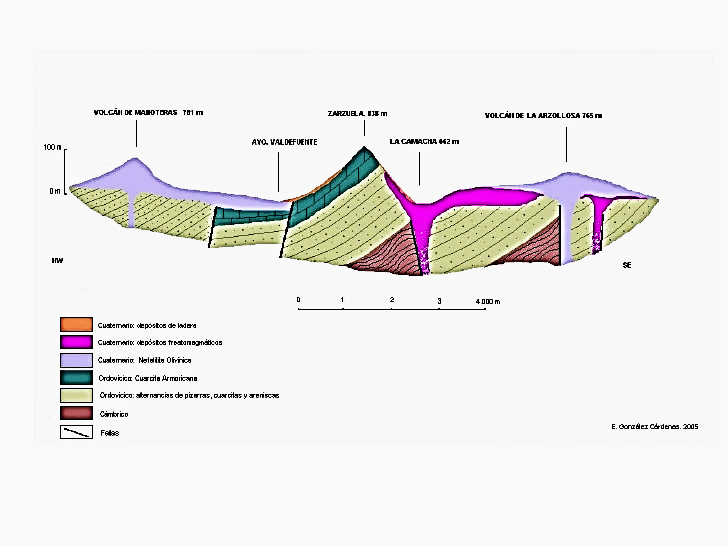 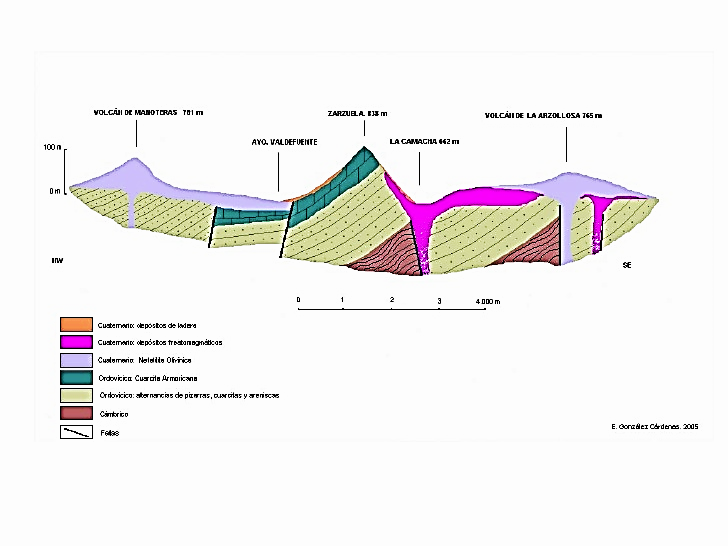 